iTEC mini-scenaryo, Aralık 2010Neden Gerçek Varken AI (Yapay Zeka) OlmalıHEDEF İFADESİYaratıcı gelişimi için:-Sosyal becerilerin-İşbirliği ve topluluk-küresel farkındalık     _Örnek dersler: müzik becerileri, drama, spor     _Gelecekteki fen deneyleriTEKNOLOJİ VE KAYNAKLARX Kinect kutusu ve simule edilen objeleri bütünleştirme yeteneği ve farklı yerlerden başkalarıyla iletişim kurmaTeknoloji trendi: Okullar öğrencilerin daha etkin öğretimleri için yeteneklerine otomotik olarak adapte olabilen teknolojiyi kullanırHEDEF İFADESİYaratıcı gelişimi için:-Sosyal becerilerin-İşbirliği ve topluluk-küresel farkındalık     _Örnek dersler: müzik becerileri, drama, spor     _Gelecekteki fen deneyleriGÖREVLEROyun geliştirmeyi teşvik etmek! 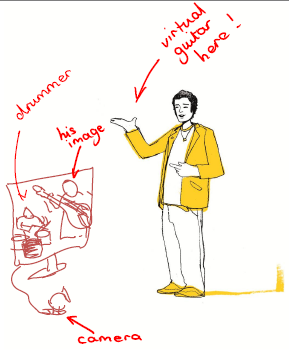 AKTİVİTENİN AMAÇLARIGelişimi:-Toplum-İşbirlikçi beceriler-Ders içeriği bilgisiALANLARHareket etmeye müsait açık alanlar (sınıf bir tiyatroya dönüşür) İnternet erişimiAKTİVİTENİN AMAÇLARIGelişimi:-Toplum-İşbirlikçi beceriler-Ders içeriği bilgisiROLLERAkran desteğiKoordinatör olarak öğretmenAKTİVİTE ŞEKLİEtkileşim yolları, tekrarlamalar, çalgı aletleriÖzel beceriler geliştirme - Müzik ve zamanlama gibiETKİLEŞİMLERBir ders uygulamasına denk gelenÖYKÜSEL ANLATIMDijital enstrümanlardan oluşan bir müzik grubunda birlikte çalmak için gerçek sanal araçlar ile öğrencilerin işbirlikçi katıldığı gerçek sanal müzik grubu. (ve bir öğretmen ve akranlar tarafından değerlendirilebilen) memnun olduklarında internette yayınladıkları bir konser üzerinde çalışırlar. Okulda ve dışında eğlendirici, motive edici ve işbirlikçidir.Zorluklar-Ekipmana sahip olma-Aptalca bulgulama-ilham verici öğretmenler: “yeryüzünde bunu ben nasıl yapabilirim”-Bu neden gerçek bir müzik ekibi kurmaktan farklıdır?ÖYKÜSEL ANLATIMDijital enstrümanlardan oluşan bir müzik grubunda birlikte çalmak için gerçek sanal araçlar ile öğrencilerin işbirlikçi katıldığı gerçek sanal müzik grubu. (ve bir öğretmen ve akranlar tarafından değerlendirilebilen) memnun olduklarında internette yayınladıkları bir konser üzerinde çalışırlar. Okulda ve dışında eğlendirici, motive edici ve işbirlikçidir.Zorluklar-Ekipmana sahip olma-Aptalca bulgulama-ilham verici öğretmenler: “yeryüzünde bunu ben nasıl yapabilirim”-Bu neden gerçek bir müzik ekibi kurmaktan farklıdır?